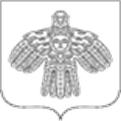 В соответствии с Порядком формирования и ведения перечня главных администраторов доходов бюджета муниципального округа «Ухта», утвержденным приложением № 1 к постановлению администрации муниципального округа «Ухта» Республики Коми от 11 декабря 2023 г. № 3363 (далее – Постановление), приказываю:Перечень главных администраторов доходов бюджета муниципального округа «Ухта» (приложение № 2 к Постановлению) дополнить позициями следующего содержания:«». Настоящий приказ вступает в силу со дня его подписания, но не ранее 01.01.2024.Контроль за исполнением настоящего приказа возложить на заместителя начальника Финансового управления по курируемому направлению.Российская ФедерацияРеспублика КомиРоссийская ФедерацияРеспублика КомиРоссия ФедерацияКоми РеспубликаРоссия ФедерацияКоми РеспубликаФИНАНСОВОЕ УПРАВЛЕНИЕ АДМИНИСТРАЦИИ МУНИЦИПАЛЬНОГО ОКРУГА «УХТА»ФИНАНСОВОЕ УПРАВЛЕНИЕ АДМИНИСТРАЦИИ МУНИЦИПАЛЬНОГО ОКРУГА «УХТА»«УХТА» МУНИЦИПАЛЬНÖЙ КЫТШЛÖН АДМИНИСТРАЦИЯСА СЬÖМ ОВМÖСÖН ВЕСЬКÖДЛАНİН«УХТА» МУНИЦИПАЛЬНÖЙ КЫТШЛÖН АДМИНИСТРАЦИЯСА СЬÖМ ОВМÖСÖН ВЕСЬКÖДЛАНİНПРИКАЗПРИКАЗПРИКАЗПРИКАЗ26.12.2023№№212г.Ухта, Республика КомиО внесении изменений в перечень главных администраторов доходов бюджета муниципального округа «Ухта»9752 02 25750 14 0000 150Субсидии бюджетам муниципальных округов на реализацию мероприятий по модернизации школьных систем образования9562 02 25590 14 0000 150Субсидии бюджетам муниципальных округов на техническое оснащение региональных и муниципальных музеевНачальник управленияГ.В. Крайн